
Holt Street, Wigan, WN1 3HD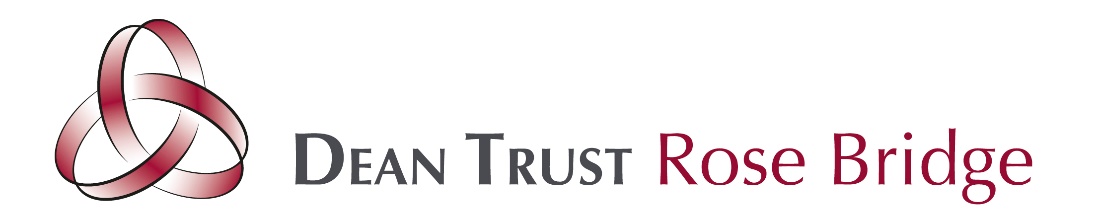 Dean Trust Rose Bridge is seeking to appoint:Cover SupervisorGrade 5, Inclusive of Scale Points 8 – 14 (£24,702 – £27,334)37 hours per week, Monday – FridayTerm Time Plus 1 WeekActual Salary £21,154.79 - £23,408.84Post starts: September 2024Part time/Permanent.Dear Applicant   The Dean Trust is looking for exceptional people to join its team in our Dean Trust Rose Bridge school. The Dean Trust has a number of high performing schools and a proven track record of sustained improvement. The Dean Trust’s core values include traditional academic education, excellent discipline and respect, resulting in improved attainment and progress. “Believe, Achieve, Succeed” has been embraced by all of the schools in The Dean Trust.  The Governing body is now seeking to appoint a Cover Supervisor, following a review of our growth and curriculum needs. This post offers an excellent opportunity for candidates with a vision to inspire pupils in a 21st Century Learning environment. As a Cover Supervisor. you will be part of a friendly and dedicated department. Staff hold high expectations for all pupils and work tirelessly to raise attainment and achievement.Method of ApplicationFor more information and to apply please visit our careers site via Recruitment - The Dean Trust  or contact DTRBRecruitment@deantrustrosbridge.co.uk. Closing Date: 9am Friday 3rd May 2024The Dean Trust is committed to safeguarding and promoting the welfare of children and young people and expects all staff and volunteers to share this commitment. All post holders are subject to an enhanced Disclosure and Barring check and Disqualification Declaration.The information contained below is to help staff understand and appreciate the work content of their post and the role they are to play in the operation.  However, it should be noted that whilst every effort has been made to outline all the duties and responsibilities of the post, a document such as this does not permit every item to be specified in detail.  Broad headings may therefore have been used, in which case all the usual associated duties are included in this job description.All post holders must comply with The Dean Trust professional standards for leaders and managers. The job description will be reviewed as necessary as part of the Performance Management process and is subject to modification and amendment at any time after consultation with the post holder.Job titleCover SupervisorReporting toDeputy HeadteacherMain purpose of jobThe primary purpose of the role is to supervise and lead lessons across different subject areas during the absence of teachers. The role will ensure that progress in pupil learning is maximised during any absence through maintaining an atmosphere in the classroom which is conducive of effective learning.  The job will demand flexibility and adaptability to meet the school’s needs as requiredKey responsibilities:Key responsibilities:To work closely with the Deputy Headteacher to ensure all classes have appropriate daily coverTo ensure the school’s teaching and learning and lesson protocols are followed in all cover lessons and that pupils settle quickly in their learning activitiesTo ensure pupils follow set activities and lesson plans provided, and are given appropriate support and guidance to move them on in their learningTo manage the behaviour of pupils in lessons and report any behaviour issues following the school’s procedureTo quickly establish effective working relationships with all groups of pupils taughtTo support and guide pupils in lessons with their progress in the tasks that are set.  This will be through providing written and verbal feedback to support their learning in lessonsTo complete lesson evaluation feedback for lessons delivered to advise absent teachers of progress made in lessonsTo manage the effective deployment of Teaching Assistants during lessons taughtTo provide verbal and written feedback on pupil work completed when requiredTo collect any completed work after each lesson and return it to the appropriate teacher or Head of Faculty, informing staff of any issues identifiedTo promote and role model high expectations of all pupilsTo contribute fully to the wider role expected of all staff in ensuring the school maintains its high standardsTo work closely with the Deputy Headteacher to ensure all classes have appropriate daily coverTo ensure the school’s teaching and learning and lesson protocols are followed in all cover lessons and that pupils settle quickly in their learning activitiesTo ensure pupils follow set activities and lesson plans provided, and are given appropriate support and guidance to move them on in their learningTo manage the behaviour of pupils in lessons and report any behaviour issues following the school’s procedureTo quickly establish effective working relationships with all groups of pupils taughtTo support and guide pupils in lessons with their progress in the tasks that are set.  This will be through providing written and verbal feedback to support their learning in lessonsTo complete lesson evaluation feedback for lessons delivered to advise absent teachers of progress made in lessonsTo manage the effective deployment of Teaching Assistants during lessons taughtTo provide verbal and written feedback on pupil work completed when requiredTo collect any completed work after each lesson and return it to the appropriate teacher or Head of Faculty, informing staff of any issues identifiedTo promote and role model high expectations of all pupilsTo contribute fully to the wider role expected of all staff in ensuring the school maintains its high standardsAll employees have the responsibility to:Ensure any documentation produced is to a high standard and is in line with the brand style Be aware and comply with all policies and procedures relating to safeguarding, child protection, health, safety and security, confidentiality and data protection, reporting all concerns to the appropriate personParticipate in training and other learning activities as requiredParticipate in the school/academy Performance Management processProvide appropriate guidance and supervision and assist in the training and development of staff as appropriateTo promote the area of responsibility within the school/academy and beyondTo represent the school/academy at events as appropriateTo support and promote the school/academy ethosTo undertake any other duties and responsibilities as required that are covered by the general scope of the postTo undertake any other reasonable duties at the request of the Chief Executive Officer and HeadteacherEducation and qualificationsEssentialA good level of education, including GCSE Mathematics and English Language A*-CDesirableA Level and/or degree qualificationTeaching qualificationExperienceEssentialDeveloping effective working relationships with childrenPrevious experience of working with children across the 11-16 age rangeWorking in a school environmentDesirableExperience of teaching one or a variety of subjects within a specialist area across KS3 and 4Working with pupils in a range of educational settingsKnowledgeEssentialUnderstanding pupils’ needs and how children best learnUnderstanding the wider national curriculum for secondary educationDesirableKnowledge of behaviour management and mentoring strategiesSkills and abilitiesEssentialAbility to work effectively with pupils, staff, parents and members of the communityFlexibility and ability to cope with a range of tasks in a busy and challenging environmentCalmness and professionalismAbility to inspire pupilsDemonstrate a commitment to safeguarding and promoting the welfare of the learners within the schoolAbility to communicate effectively and appropriately with all members of the school communityAbility to analyse and interpret information and  situations, and present findings in a clear and concise mannerPossess an enthusiastic, proactive and positive attitude towards children and the education environmentAbility and willingness to work independently and as part of a team Willingness to be involved in the full life of the schoolDemonstrate high levels of emotional intelligenceCompetent IT skillsAbility to undertake further training and development as required